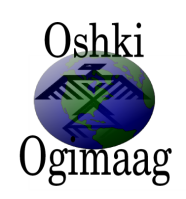                   Oshki Ogimaag Community SchoolRegular Meeting Minute                                                Date: October 16, 2019                                             Time: 4:37 P.M.                                              Place: Oshki Ogimaag Community School Conference AreaPresent: John Morrin, Leslie Olson, Erik Redix, Jared Swader, and Patty Winchell-­‐Dahl.  Also present Carmen Keyport, Director, and Sue Smith, Administrative Assistant. Absent: Vallen Cook.No Public and Parent comments.Call meeting to order 4:37 P.M.2.0	Reading of Mission Statement, John Morrin.3.0	Roll call with quorum present.4.0	Motion by Patty Winchell-­‐Dahl, second by Leslie Olson to approve agenda items as well as Director report and minutes from September 18, 2019 meeting. All in favor – motion carried.5.0	Motion by Leslie Olson, second by John Morrin to approve Financial Expenditures & Revenues for August. Morrin-aye; Olson-aye; Redix-aye; Swader-aye; Winchell-Dahl-aye; motion carried.6.0	Motion by Erik Redix, second by Patty Winchell-­‐Dahl to approve updated budget.  All in favor – motion carried.7.0	Motion by Patty Winchell-­‐Dahl, second by Erik Redix to approve 2018-­‐19 Annual Report to our Authorizer, (Audubon Center of the North Woods). All in favor – motion carried.8.0	Motion by Leslie Olson, second by Patty Winchell-­‐Dahl to approve Resolution of Competency of Erik Redix in American Indian Language, Culture and History. All in favor, one abstain – motion carried.9.0	Motion by Patty Winchell-­‐Dahl, second by Erik Redix to approve Family and Medical Leave (FML) for Bridget LeGarde. All in favor – motion carried.10.0	Board training: New discussion of Chapter 7: “Governing Versus Managing,” Book of Charter School Board University. Led by John Morrin. Discussion of the board’s role in governance versus management. Dangers to the school if the Board micromanages. Instead, the Board is responsible for oversight of the Director’s management of the school.  Chapter 8 discussion will be led by Patty Winchell-­‐Dahl.11.0	Discussion of Playground. Erik Redix inquired as to the progress on the playground. The Director reported that she has not heard any follow up about putting wood chips down. The Board again agreed that the basketball hoops should be put back up. The Director agreed to contact the Grand Portage Programs Director Paula Schaefbauer to get the wood chips and basketball hoops installed before winter.13.0	Motion by Erik Redix, second by John Morrin to adjourn 5:11 P.M.Next board meeting November 20, 2019 at 4:30 P.M.